COMUNE DI MONTEROSSO ALMO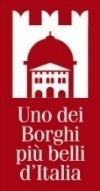 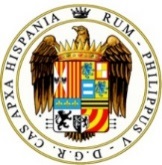 Libero Consorzio Comunale di Ragusa___________________________________________________________________________________________________________C.A.P.  97010  -  P.IVA  – 00177300886  C.F. 92005940884                                                                                                   Tel. 0932/970261 - 970262	AVVISO ALLA CITTADINANZAEmergenza umanitaria cittadini ucrainiSI RENDE NOTOL’Amministrazione intende procedere ad una ricognizione, su tutto il territorio comunale, delle disponibilità di famiglie e singoli cittadini all’accoglienza temporanea e al sostegno di persone e nuclei familiari provenienti dell’Ucraina e in fuga dalle zone di conflitto. Il Comune di Monterosso Almo, in raccordo con la Prefettura di Ragusa e con ANCI Sicilia, raccoglierà le adesioni e, successivamente, chi ha manifestato la propria disponibilità potrà essere contattato dalle Autorità preposte, in seguito ad opportuno approfondimento, per l’attivazione dell’accoglienza solidaristica per cui è stata manifestata disponibilità, individuando idonee forme di coinvolgimento. MODALITÁ DI ADESIONEPossono manifestare la propria disponibilità all’accoglienza famiglie, singoli cittadini ed associazioni residenti o con presenza prevalente sul territorio. La disponibilità all’accoglienza è da intendersi per emergenza umanitaria presso alloggi privati, strutture alberghiere o extra alberghiere (quali casa vacanze, bed and breakfast, agriturismi o affittacamere) o strutture religiose. Non è previsto alcun corrispettivo economico o rimborso spese. L’istanza di adesione per la disponibilità a prestare servizi dovrà essere manifestata compilando l’apposito format pubblicato sul sito istituzionale dell’Ente all’indirizzo https://www.comune.monterossoalmo.rg.it/. L’adesione al presente Avviso non comporta l’instaurarsi di obblighi da parte del Comune nei confronti di chi esprime la propria disponibilità. Le adesioni saranno successivamente condivise con la Prefettura di Ragusa e con ANCI Sicilia ed eventualmente potranno dar luogo ad una proposta concreta di accoglienza, previa individuazione di idonee forme di accoglienza da parte delle Autorità preposte. Il trattamento dei dati personali contenuti nelle adesioni è autorizzato ai soli fini della presente procedura ai sensi del D.lgs. 196/2003 e ss..mm. e del regolamento Europeo n. 679/16. Per informazioni in merito al presente Avviso è possibile contattare l’Ufficio Servizi Sociali del Comune di Monterosso Almo al numero telefonico: 0932970261.Monterosso Almo lì 17/3/2022	Il Sindaco                                                                                                                                                                            F.to Dott. Salvatore Pagano